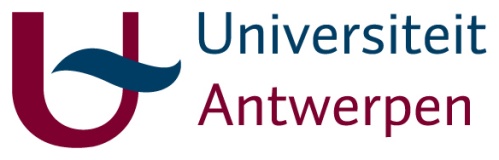 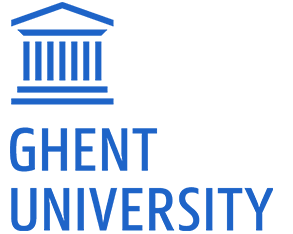 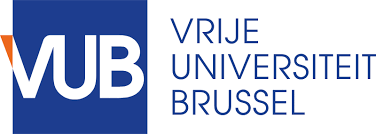 ‘Oceans and Lakes’Interuniversity Master of science in Marine and Lacustrine Science and Management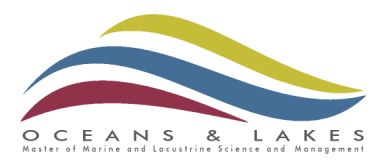 TITLE OF THE THESISName of the studentMonth and YearThesis submitted in partial fulfillment for master degree in Marine and Lacustrine Science and Management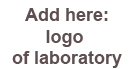 Name of the promoter(s)	Name of co-promoter(s) Name of supervisor(s) (Remark: Font and size of the text can be adjusted. Picture related to the thesis can be added)